Pårørende var glade for sommerfest – god stemning og god mad.Takst for nye madpriser i 2020 er 67,50 for hoved og biret – der er opslag om dette på opslagstavlerne i hver afdeling – der vælges at lægge en kopi i hver postkasse om dette.Klippekort anvendes på Vindeby Pilevej til aktiviteter jævnt over ugen samt til én til én kontakt med borgerne.Nyt gulv i Pilehaven – gulvet er meget slidt og derfor udskiftes dette den 25-26-27/11 så afsnittet fremstår rart og dejligt i optakten op til jul.En pårørende har indsamlet sponsorgaver til alle beboerne, som hver får en julesæk med 24 gaver – stor tak for dette initiativ.Pilehaven planlægge ud af huset aktiviteter når gulvet udskiftes bl.a. med tur til Rosengaards Centeret og køretur med spisning på Jensens Bøfhus.Pilelunden planlægger et Julearrangement hvor man køber mad udefra og hygger med julesange og god stemning.På hver søndag i advent serveres der æbleskiver til kaffen, således at beboerne og pårørende kan hygge sig med dette.I julemåneden planlægges der bl.a. bagning af småkager mv. og vi plejer at få besøg af Børnehaven der går Lucia. Præsten plejer ligeledes at komme sammen med årets konfirmander og uddele en julestjerne til beboerne. Derudover vil der være andre aktiviteter.Vi holder Juleaften, hvor nære pårørende er velkommen til at deltage og hjælpe med at afvikle en god juleaften.Vi afholder julefrokost for beboerne en af juledagene i hvert afsnit.Næste møde er den 6. februar 2020 kl. 10.00-11.00Referat af Bruger- og pårørenderådsmødeReferat af Bruger- og pårørenderådsmødeDeltagere:Pårørende Louise Weinreich, Bodil Nakel, Lilli Thrane og sektionsleder Lene DitlevsenAfbud:IngenReferent:Lene DitlevsenMødedato:21. November 2019Social, Sundhed og BeskæftigelsePlejecenter VestVindeby Pilevej 26, Tåsinge5700 Svendborglene.ditlevsen@svendborg.dk21. november 2019Afdeling: Plejecenter VestRef. LD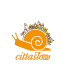 